TEMA:   ProsentregningTEMA:   Prosentregning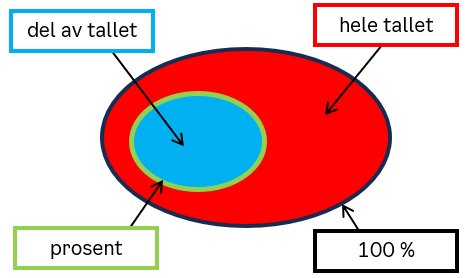 Rabatt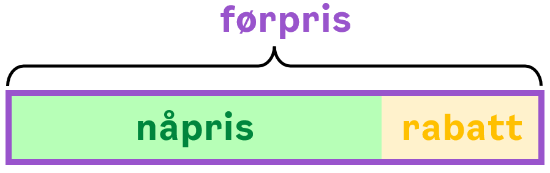 nåpris = førpris – rabatt rabatt i % =  100 %Lønn og skatt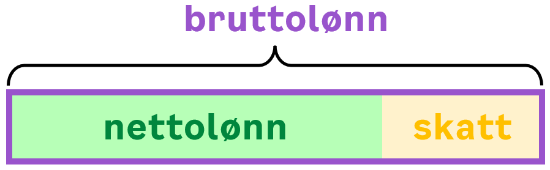 netto = brutto – skatt skatt i % =  100 %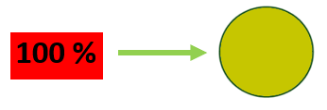 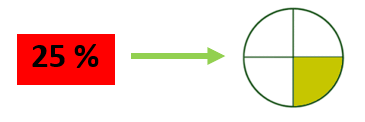 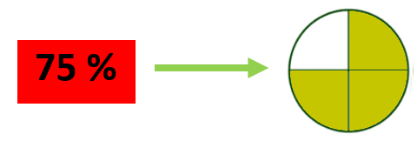 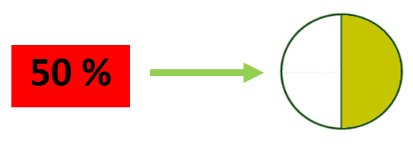 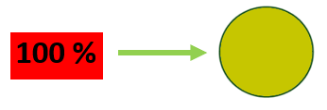 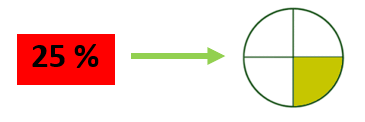 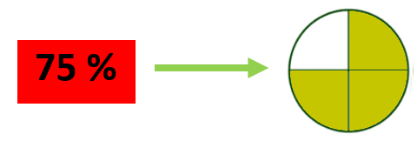 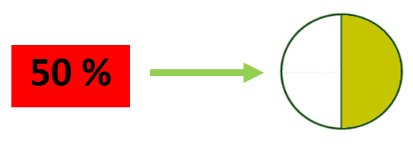 Rabattnåpris = førpris – rabatt rabatt i % =  100 %Lønn og skattnetto = brutto – skatt skatt i % =  100 %Å finne del av talletHvor mye er 35 % av 60?Jeg må finne hvor mye 35 hundredeler er av 60. Å finne prosentenHvor mange prosent er 4 av 80?Jeg må først sette opp en brøk med del av tallet i telleren og hele tallet i nevneren. Deretter ganger jeg brøken med 100 %.Å finne prosentenHvor mange prosent er 4 av 80?Jeg må først sette opp en brøk med del av tallet i telleren og hele tallet i nevneren. Deretter ganger jeg brøken med 100 %.Prosentvis økningEn vare som koster 250 kr, øker 20 % i pris. Hva er den nye prisen?Jeg må først finne økningen og så legger jeg økningen til gammel pris. Prosentvis økningEn vare som koster 250 kr, øker 20 % i pris. Hva er den nye prisen?Jeg må først finne økningen og så legger jeg økningen til gammel pris. Prosentvis nedgangEn vare som koster 500 kr, synker 30 % i pris. Hva er den nye prisen?Jeg må først finne nedgangen og så trekker jeg nedgangen fra gamle pris. Rabatt1. å finne nåprisEn vare koster 200 kr. Du får 25 % rabatt på varen. Hvor mye betaler du?førpris = 200 krrabatt i % = 25 %nåpris = ukjent  rabatt i kr = førpris =  = 50 kr  nåpris = førpris – rabatt i kr = 200 – 50 = 150 kr2. å finne rabatt i %Før salget kostet en vare 40 kr. Nå koster varen 35 kr. Hvor mange prosent får du i rabatt?førpris = 40 krnåpris = 35 krrabatt i % = ukjent  rabatt i kr = førpris – nåpris = 40 – 35 = 5 kr  rabatt i % =  =  = 12,5 %Rabatt1. å finne nåprisEn vare koster 200 kr. Du får 25 % rabatt på varen. Hvor mye betaler du?førpris = 200 krrabatt i % = 25 %nåpris = ukjent  rabatt i kr = førpris =  = 50 kr  nåpris = førpris – rabatt i kr = 200 – 50 = 150 kr2. å finne rabatt i %Før salget kostet en vare 40 kr. Nå koster varen 35 kr. Hvor mange prosent får du i rabatt?førpris = 40 krnåpris = 35 krrabatt i % = ukjent  rabatt i kr = førpris – nåpris = 40 – 35 = 5 kr  rabatt i % =  =  = 12,5 %Lønn og skatt1. å finne nettolønnDu har timelønn på 150 kr og jobber 35 timer. Du blir trukket 30 % i skatt. Hvor mye får du utbetalt?timelønn = 150 krantall timer = 35 timerskatt i % = 30 %nettolønn = ukjent  bruttolønn = timelønn  antall timer = 150  35 = 5 250 kr  skatt i kr = bruttolønn =  = 1 575 kr  nettolønn = bruttolønn – skatt i kr = 5 250 – 1575 = 3 675 kr2. å finne skatt i %Du får en månedslønn på 40 000 kr og du får utbetalt 26 000 kr. Hvor mange prosent skatt betaler du?bruttolønn = 40 000 krnettolønn = 26 000 krskatt i % = ukjent  skatt i kr = bruttolønn – nettolønn = 40 000 – 26 000 = 14 000 kr  skatt i % =  =  = 35 %Lønn og skatt1. å finne nettolønnDu har timelønn på 150 kr og jobber 35 timer. Du blir trukket 30 % i skatt. Hvor mye får du utbetalt?timelønn = 150 krantall timer = 35 timerskatt i % = 30 %nettolønn = ukjent  bruttolønn = timelønn  antall timer = 150  35 = 5 250 kr  skatt i kr = bruttolønn =  = 1 575 kr  nettolønn = bruttolønn – skatt i kr = 5 250 – 1575 = 3 675 kr2. å finne skatt i %Du får en månedslønn på 40 000 kr og du får utbetalt 26 000 kr. Hvor mange prosent skatt betaler du?bruttolønn = 40 000 krnettolønn = 26 000 krskatt i % = ukjent  skatt i kr = bruttolønn – nettolønn = 40 000 – 26 000 = 14 000 kr  skatt i % =  =  = 35 %Sammenligning1. å sammenligne en større verdi med en mindre verdiI butikk A koster en vare 150 kr. I butikk B koster den samme varen 120 kr. Hvor mange prosent dyrere er varen i butikk A enn i butikk B? større verdi = 150 krmindre verdi = 120 krforskjell i % = ukjent  forskjell = større verdi – mindre verdi = 150 – 120 = 30 kr  forskjell i % =  =  = 25 %2. å sammenligne en mindre verdi med en større verdiErik tjener 180 kr per time og Ole tjener 200 kr per time. Hvor mange prosent mindre tjener Erik enn Ole?større verdi = 200 krmindre verdi = 180 krforskjell i % = ukjent  forskjell = større verdi – mindre verdi = 200 – 180 = 20 kr  forskjell i % =  =  = 10 %Sammenligning1. å sammenligne en større verdi med en mindre verdiI butikk A koster en vare 150 kr. I butikk B koster den samme varen 120 kr. Hvor mange prosent dyrere er varen i butikk A enn i butikk B? større verdi = 150 krmindre verdi = 120 krforskjell i % = ukjent  forskjell = større verdi – mindre verdi = 150 – 120 = 30 kr  forskjell i % =  =  = 25 %2. å sammenligne en mindre verdi med en større verdiErik tjener 180 kr per time og Ole tjener 200 kr per time. Hvor mange prosent mindre tjener Erik enn Ole?større verdi = 200 krmindre verdi = 180 krforskjell i % = ukjent  forskjell = større verdi – mindre verdi = 200 – 180 = 20 kr  forskjell i % =  =  = 10 %